Rilascio Patente per esame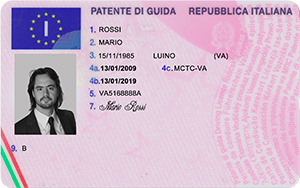 Categoria AMEtà minima14 anniVeicoli che si possono guidareCiclomotori a due ruote (categoria L1e) con velocità massima di costruzione non superiore a 45 km/h, e cilindrata fino a 50 cm³ se ad accensione comandata, oppure la cui potenza nominale continua massima è inferiore o uguale a 4 kW per i motori elettrici.Tricicli leggeri (categoria L2e) con velocità massima di costruzione non superiore a 45 km/h e cilindrata fino a 50 cm³ se ad accensione comandata, oppure la cui potenza massima netta è inferiore o uguale a 4 kW per gli altri motori a combustione interna, oppure la cui potenza nominale continua massima è inferiore o uguale a 4kW per i motori elettrici.Quadricicli leggeri (categoria L6e), la cui massa in ordine di marcia è inferiore o pari a 425 kg, con velocità massima di costruzione non superiore a 45 km/h e cilindrata fino a 50 cm³ per i motori ad accensione comandata, fino a 500 cm³ se ad accensione spontanea (potenza fino a 4 o 6 kw per gli altri motori).Per l’iscrizione sono necessari:2 Fototessera (identiche, recenti, a capo scoperto, sfondo bianco) Certificato Anamnestico rilasciato dal Medico Curante o di Fiducia.Certificato Medico in bollo con fotografia (rilasciato da medico abilitato ai sensi Art.119 c.2 C.d.S)Carta di Identità (in visione per eseguire fotocopia)Codice Fiscale/Tessera Sanitaria (in visione per eseguire fotocopia)Carta di Identità di un genitore (in visione per eseguire fotocopia)Firma autografa (anche del genitore) I veicoli conducibili possono essere dotati sia di cambio meccanico che automatico, l’Autoscuola Folgore è in grado di far conseguire la patente con entrambe le tipologie di cambio, la scelta deve essere comunicata al momento dell’iscrizione.FaQ - Patente AMChe cosa posso guidare con la patente AM?– Ciclomotore a 2 ruote (L1e) avente Vmax 45 km/h e cilindrata  50 cm3 o potenza 4 kW– Ciclomotore a 3 ruote (L2e) con  Vmax 45 km/h e cilindrata 50 cm3 o potenza 4 kW– Quadricicli leggeri (L6e) aventi massa a vuoto <=  350 kg con Vmax 45 km/h e cilindrata 50 cm3 o potenza non superiore a 4 kWQuanto tempo si impiega a conseguire la patente AM?Dopo circa 10 giorni dall’iscrizione è già possibile sostenere l’esame teorico . Mentre l’esame di guida per il conseguimento della patente AM può essere effettuato un mese e un giorno dopo la data di rilascio del foglio rosa.
In ogni caso, la data degli esami verrà concordata con l’insegnante/istruttore in base alla preparazione del corsista e alle sedute rilasciate dalla Motorizzazione.Quando posso venire a scuola?Non appena ci si iscrive all’autoscuola è possibile frequentare i corsi anche in età inferiore ai 14 anni.Che esami devo sostenere per conseguire la patente AM?Per il conseguimento della patente AM è necessario sostenere un esame teorico e uno di guidaCome si sostiene l’esame di teoria?L’esame teorico deve essere sostenuto presso la Motorizzazione, sistema quiz, vero/falso, 30 domande, 30 minuti di tempo, sono ammessi massimo 3 errori.Posso sostenere l'esame di guida con la mia moto?No, nel momento in cui ci si iscrive in un autoscuola si può sostenere l’esame solo con i mezzi messi a disposizione dall’autoscuola stessa.https://autoscuolegasparella.it/